		Agreement		Concerning the Adoption of Uniform Technical Prescriptions for Wheeled Vehicles, Equipment and Parts which can be Fitted and/or be Used on Wheeled Vehicles and the Conditions for Reciprocal Recognition of Approvals Granted on the Basis of these Prescriptions*(Revision 2, including the amendments which entered into force on 16 October 1995)_________		Addendum 100 – Regulation No. 101		Revision 3 - Amendment 4Supplement 5 to the 01 series of amendments – Date of entry into force: 20 January 2016		Uniform provisions concerning the approval of passenger cars powered by an internal combustion engine only, or powered by a hybrid electric power train with regard to the measurement of the emission of carbon dioxide and fuel consumption and/or the measurement of electric energy consumption and electric range, and of categories M1 and N1 vehicles powered by an electric power train only with regard to the measurement of electric energy consumption and electric rangeThis document is meant purely as documentation tool. The authentic and legal binding text is: ECE/TRANS/WP.29/2015/58._________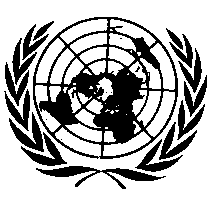 UNITED NATIONSParagraphs 13. to 13.4., amend to read:"13.	Transitional provisions13.1.	As from the official date of entry into force of Supplement 4 to the 01 series of amendments to Regulation No. 101, no Contracting Party applying this Regulation shall refuse to grant or refuse to accept type approvals under this Regulation as amended by Supplement 4 to the 01 series of amendments.13.2.	Contracting Parties applying this Regulation shall not refuse to grant extensions of type approvals for vehicle types which have been issued according to this Regulation in any of its versions.13.3.	Contracting Parties applying this Regulation may continue to grant type approvals to those types of vehicles which comply with the requirements of this Regulation in any of its versions, provided that the vehicles are approved or are intended to be approved to any series of amendments preceding the 07 series of amendments to Regulation No. 83.13.4.	After the entry into force of Supplement 4 to the 01 series of amendments to this Regulation, Contracting Parties applying this Regulation shall not be obliged to accept, for the purpose of national or regional type approval, a vehicle type approved to this Regulation in any of its previous versions, unless they accept vehicles approved to any series of amendments preceding the 07 series of amendments to Regulation No. 83."E/ECE/324/Rev.2/Add.100/Rev.3/Amend.4−E/ECE/TRANS/505/Rev.2/Add.100/Rev.3/Amend.4E/ECE/324/Rev.2/Add.100/Rev.3/Amend.4−E/ECE/TRANS/505/Rev.2/Add.100/Rev.3/Amend.45 February 2016